Предмет: УПДата: 10.04.2020г.Курс 2; гр. 4 НАПО.Тема урока: Использование мультимедийного оборудованияЦель: познакомиться с возможностью использования мультимедийного оборудования, рассмотреть виды мультимедийного оборудования, научиться использовать мультимедийное оборудование для сопровождения презентаций и сообщений.Дом. ЗаданиеЧто такое Интернет?Какие существуют способы подключения к сети Интернет?Что такое модем?Какой компьютер называют сервером Интернета?Что такое доменная система имен?Как производится транспортировка данных?Предмет: ПМ02Дата: 09.04.2020г.Курс 2; гр. 4.Тема урока: Загрузка файла из файлового архива.Технология Всемирной паутины. Всемирная паутина использует технологию гипертекста, в котором документы связаны между собой с помощью гиперссылок.Дом. 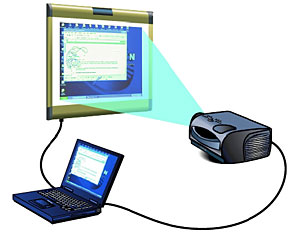 Задания для самостоятельного выполнения:Используя мультимедийное оборудование, установленное в компьютерном классе, продемонстрируйте свою, выполненную ранее, презентацию.Контрольные вопросы:С какой целью и когда используется мультимедийное оборудование?Перечислите виды мультимедийного оборудования?Какое оборудование вы использовали бы, если бы выступали в актовом зале перед зрительской аудиторией?Какое оборудование вы использовали бы, если бы вам необходимо было демонстрировать документы, графики, рекламные проспекты?